Schweizer JonglierfestivalAarau Rohr
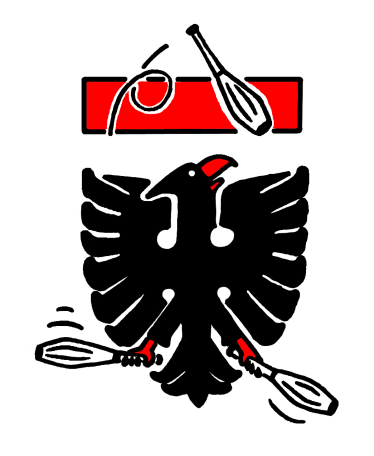   07. bis 09. Juni 2013
Ob Alt ob Jung, ob Anfänger oder Profi, ob aktiv oder als Besucher, ihr seid alle herzlich eingeladen zum 27. Schweizer Jonglierfestival.Freitag 07. Juni 2013Eintreffen der Jongleure ab 17.00 UhrGrillabend ab 19:00 Uhr (Metzger ist vor Ort)Freies Jonglieren (Auenhalle oder im Freien)Samstag 08. Juni 2013Frühstück von 8.00 - 11.00 UhrMarkt ab 10.00 UhrFreies Jonglieren (Sporthalle oder im Freien)Workshops ab 13.00 UhrKinderbetreuung 13.00 – 16.00 UhrAbendessen 18.00Public-/Galashow 20.00 Uhr Auenhalle Anschliessend FeuerspektakelSonntag 09. Juni 2013Frühstück von 8.00 - 12.00 UhrMarkt ab 10.00 UhrFreies Jonglieren (Sporthalle oder im Freien)Workshops ab 10.00 UhrJonglierspiele 13.00 UhrBusiness Meeting 14.00 UhrUnterkunft Zivilschutzanlage  CHF 15.- pro Person und Nacht. 
Die Übernachtung in den Hallen ist nicht möglich. VerpflegungAm Freitag ist ein Grillabend vorgesehen. Fleischware ist vor Ort erhältlich. Es dürfen auch eigene Sachen (zB. Vegetarisches) auf den Grill gelegt werden. Das Frühstück am Sa und So wird vom OK organisiert.Für weitere Verpflegungsmöglichkeiten wird ebenfalls gesorgt.LokalitätenAuenhalle: Jonglieren am Freitag und Galashow am SamstagSporthalle: Jonglieren am Samstag und am Sonntag in der Zweifachturnhalle gleich gegenüber.Public - /GalashowEin Abend mit Künstlern von nah und fern verspricht spannende und hochstehende Unterhaltung.Alle die an der Public Show auftreten möchten, sind gebeten, sich im Voraus per Mail oder Telefon bei Marc Hangartner zu melden.SonstigesDie Veranstaltung ist gratis, Kollekte an der Public-/Galashow.Versicherung: Ist Sache der Teilnehmer/Innen.Infoswww.juggling.ch KontaktMarc Hangartner,Tel: 079 658 64 09marc.hangartner@fhnw.chAnreise mit dem Zug
Ab Bahnhof Aarau mit dem Bus Nr. 2 Richtung Aarau Rohr bis Haltestelle „Rigistrasse“ 3 oder „Gemeindehaus" 4 fahren.Anreise mit dem AutoAus allen Richtungen: Autobahnausfahrt Aarau Ost nehmen dann Richtung Rupperswil. Am Ende der Seetalstrasse links abbiegen auf die Aarauerstrasse Richtung Aarau - Rohr. Dem Strassenverlauf für ca. 3.5 km folgen. In Aarau Rohr links abbiegen Richtung Buchs, bzw. dem Parkplatz-Schild „Sportanlagen, Friedhof, Auenhalle“ folgen.Anfahrts- und Situationsplan1  Auenhalle		2  Sporthalle3  Bushaltestelle „Rigistrasse“ (Coop)4  Bushaltestelle „Gemeindehaus" (Post)5  Parkplatz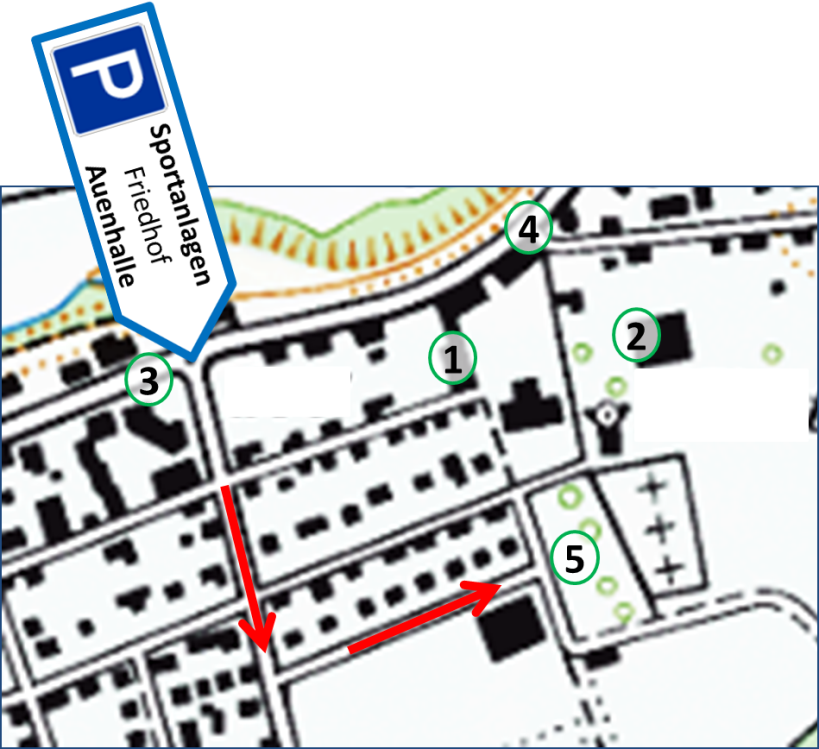 